2024 ASAPNorth Manchester-Hooksett Little League (NMHLL)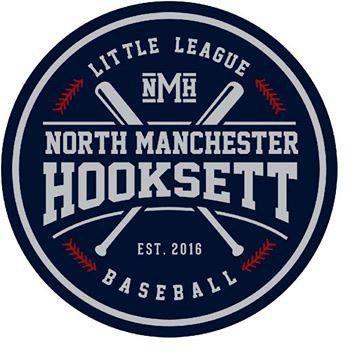 NMHLL Mission StatementOur Mission is to provide kids an opportunity to play baseball while learning sportsmanship, teamwork, leadership, responsibility for their own actions, and the importance of building positive relationships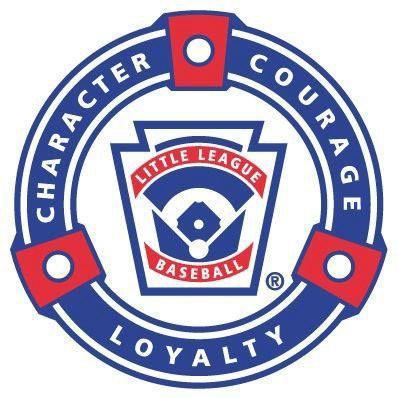 Little League PledgeI trust in God, I love my country & will respect its laws I will play fair and strive to win but win or loseI will always do my bestA Safety Awareness Program (ASAP)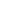 Safety Officer ManualThe Little League® A Safety Awareness Program (ASAP is a part of the organization's Child Protection program and provides local leagues with direction for best practices designed to make the Little League experience enjoyable and healthy for all participants. So ASAP-What is it?...In 1995, ASAP (A Safety Awareness Program was introduced, with the goal of reemphasizing the position of Safety Officer “to create awareness, through education and information, of the opportunities to provide a safer environment for kids and all participants of Little League Baseball”. This manual is offered as a tool to place some important information at a Manager’s or Coach’s fingertips.The ASAP MissionTo increase awareness of the opportunities to provide a safer environment for kids and all Little League participants.Publication & DistributionThis manual will be available on the League’s website so that it is accessible to everyone at all times.NMHLL Safety Program Mission StatementOur league’s safety mission is to maintain a high degree of safety awareness and ensure our league is safe for the players and its volunteers. In addition, this document communicates what is expected from all Coaches, Players, Volunteers, and Parents. It is the policy of our league to provide an environment in which the risk of injury is reduced to the lowest possible level by the application of our published safety code. Behavior in violation of the safety code will be treated as misconduct and may remit in the application of appropriate corrective action up to and including dismissal.COVID-19NMHLL will adhere to the guidelines provided by the Governor of NH, City of Manchester, and the Town of Hooksett. These guidelines will be made available through our website and will be communicated to all league participants.SAFETY IS EVERYONE’S RESPONSIBILITYIf you have any questions or concerns with anything contained in this ASAP document, please reach out to the League Safety Director or a member of the Board of Directors listed on page 4EMERGENCY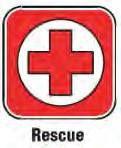 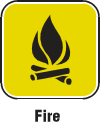 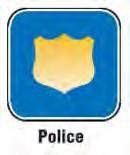 Police/Fire/EMS	911Poison Control Center:	(800) 222-1222NON-EMERGENCY NUMBERSHooksett Police Department	(603) 624-1560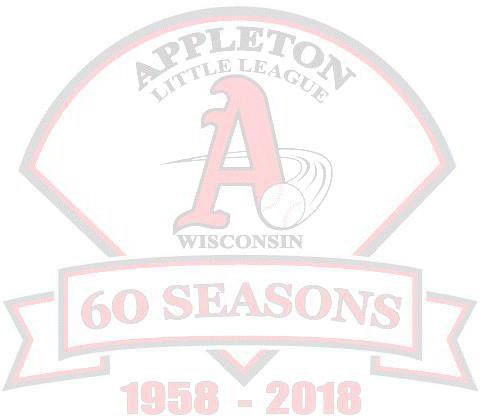 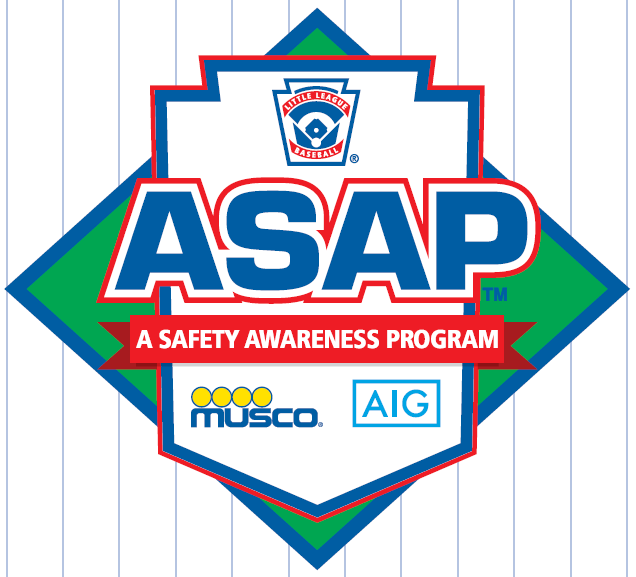 Hooksett Fire Department	(603) 623-7272Manchester Police Department.	(603) 668-8711Manchester Fire Department	(603) 622-2222AREA HOSPITALSELLIOT Hospital	(603) 669-53001 Elliot Way Manchester, NHCATHOLIC MEDICAL CENTER	(603) 668-3545100 McGregor Street Manchester, NHEMERGENCY CONTACT PROCEDURESThe most important help you can provide to a victim who is seriously injured is to call for professional medical help. Make the call quickly, preferably from a cell phone near the injured person. If this is not possible, send someone else to make the call from a nearby telephone. Be sure that you or another caller follows these steps.First dial 9-1-1.Give the dispatcher the necessary information.Answer any questions that he or she might ask. Most dispatchers will ask:The exact location or address of the emergency? Include the name of the city or town, nearby intersections, landmarks, etc. as well as the field name and location of the facility, if applicable.The telephone number from which the call is being made.The caller’s name.What happened — i.e., a baseball-related accident, bicycle accident, fire, fall, etc.?How many people are involved?The condition of the injured person — i.e., unconscious, chest pains, or severe bleeding?What help is being given (first aid, CPR, etc.)?Do not hang up until the dispatcher hangs up.The dispatcher may be able to tell you how to best care for the victim.Continue to care for the victim until professional help arrives.Appoint someone to go to the street and look for the ambulance or fire engine and flag them down, if necessary, as this saves valuable time. Remember, every minute counts.A Safety Awareness Program (ASAP)NMHLL Field LocationsThis is a listing of all of the fields used as "Home" or practice fields by North Manchester Hooksett Little League.Arthur Donati Memorial Field51 Main StreetHooksett, NH 03106Hooksett Memorial School Field5 Memorial DriveHooksett, NH 03106(603) 485-9890Thomas E. Donnelly Complex Livingston Park Fields156 Hooksett RoadManchester, NH 03104David R. Cawley Middle School Field89 Whitehall RoadHooksett, NH 03106(603) 518-5047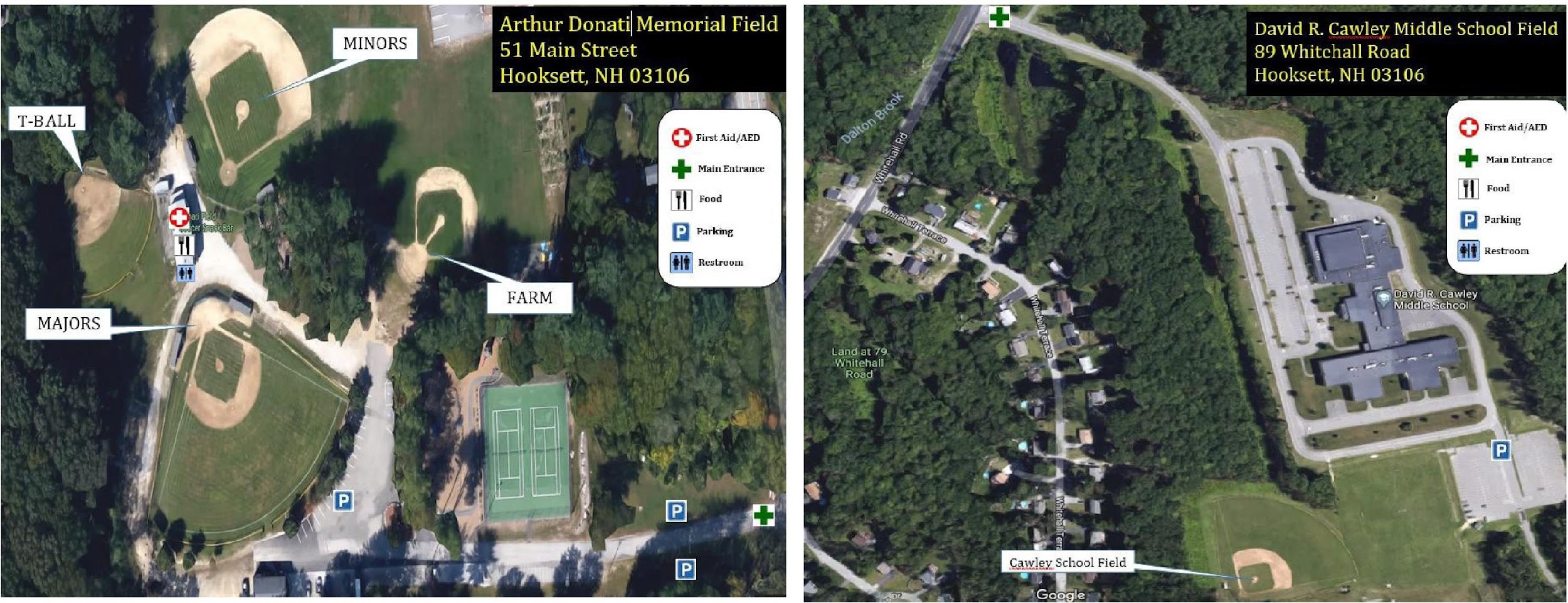 Safety Code for Little LeagueManager & Coach ResponsibilitiesA Manager is a person appointed by the President to be responsible for the team’s actions on the field and to represent the team in communications with the umpire and the opposing team.No person can manage, coach or umpire without the League President appointing and the Board Committee approving that appointment.Managers and coaches are Role Models and need to focus on POSITIVE coaching.The Manager is responsible for the team’s conduct, and observance of the official rules. The Manager is responsible for ensuring sportsmanship is more important than winning.The Manager is responsible for the safety of the players. They are also ultimately responsible for the actions of designated coaches and volunteers.If a Manager leaves the field, that Manager will designate a Coach as a substitute and such Substitute Manager shall have the duties, rights, and responsibilities of the Manager.Responsible for upholding the code of conduct for coaches, players, and spectators.Ensure the safety of players:Ensure that all safety rules are being followed.Review fields prior to practices and games for unsafe conditions or items.Review equipment for safe play prior to game or practice.Ensure that injury reports are completed and filed with the safety officer when an incident has occurred (Injury and/or Near Miss reports) within 24 hours. [Mandatory]Warm-ups and Cool Downs to prevent injury.Know your players: Medical conditions:AllergiesAsthmaConcussionDehydrationIdentify concerns (player discomfort, potential injury)Do any of your players carry an Epi-Pen or inhaler?Know the RulesKnow and adhere to the rules including pitch counts, days of rest, and innings caught for pitchers and catchers. This includes time in non-Little League baseball playLog pitchers and pitches in a log book.Equipment SafetyBefore each season, spring and fall, our Equipment Manager – Sean Jordan this season – will go over everypiece of equipment to ensure they meet all applicable safety requirements. The Equipment Manageroversees throwing out any equipment that does not meet Little League International and State of New Hampshire guidelines for safety. They are also in charge of ordering new equipment to replace anything that isdamaged.During a season, if a manager, coach, or umpire determines a piece of equipment is not safe, they willcontact our equipment manager to get a replacement.Before each game, our umpires perform a visual and hands-on inspection of each piece of equipment –including bats, helmets, and catcher gear – to assure the equipment being used by the players is safebefore the start of each game. A field inspection to include break-away bases, dugouts, and spectatorseating is also conducted prior to the start of each game.Pre-SeasonHave a team meeting to discuss Little League philosophy and safety issues.Request that parents notify you of any medical conditions that the players may haveCommunicate to parents the importance of being positive role modelsCover the basics of safe play with team before starting the first practice.Teach players the fundamentals of the game while advocating safety.Teach players how to slide before the season starts. A coach coordinator can be available to teach these fundamentals if the Manager or designated coaches do not know them.Encourage players to bring water bottles to practices and games.Tell parents to apply sunscreen to their child prior to arriving at the fieldEncourage your players to wear mouth protection.Inform parents that if a child was injured and sought medical care, he or she could not return to play or practice unless they have a note from their doctor. This medical release protects you if that child should become further injured or ill. There are no exceptions to this rule.Do not expect more from their players than what the players are capable of.Teach the fundamentals of the game to players such as catching fly balls, sliding correctly, proper fielding of ground balls, simple pitching motion for balanceUse common sense.Games and PracticeConsult with the opposing manager on the fitness of the playing field. In the event that the two managers cannot agree, a duly delegated representative shall make the determination.	Prior to every game and practice, the field and surrounding player area must be inspected to ensure it is safe for activities (check for holes, damage, stones, glass, and other foreign objects, etc).No games or practices should be held when weather or field conditions are not good, particularly when lighting is inadequate.Dugouts and bat racks should be positioned behind screens.Only players, managers, coaches, and umpires are permitted on the playing field during play and practice sessions.Keep players alert and maintain discipline at all timesDuring warm-up drills, players should be spaced so that no one is endangered by errant balls.Ensure that the equipment is in good working order and is safeBatters must wear protective NOCSAE helmets during practice as well as during games.Catchers must wear a catcher's helmet (with face mask and throat guard), chest protector, and shin guards. Male catchers must wear a long model chest protector, protective supporter, and cup at all times.Catchers must wear catcher's helmet, facemask, and throat guard in warming up pitchers. This applies between innings and in the bullpen.Except when a runner is returning to a base, head-first slides are not allowed.At no time should "horse play" be permitted on the playing field.Parents of players who wear glasses should be encouraged to provide "safety glasses."Players should not wear watches, rings, pins, jewelry, or other metallic items.Ensure that players are healthy, rested, and alert.Ensure that players returning from being injured have a medical release form signed by their doctor. Otherwise, they can’t play or practice.Do not allow children that are ill or injured to participate in activitiesEnsure players are wearing the proper uniform and are wearing a cup..Enforce the rule that no bats and balls are permitted on the field until all players have done their proper stretching.Make sure that players carry all gloves and other equipment off the field and to the dugout when their team is up at bat.Keep players and substitutes sitting on the team’s bench or in the dugout unless participating in the game or preparing to enter the game.Encourage everyone to think Safety First.Observe the “no on-deck” rule for batters and keep players behind the screens at all times.No player should handle a bat in the dugouts at any time.Keep players off fences to avoid injuries.Keep players out of the bullpen unless they are pitchers and catchers in the proper gear getting warmed up to enter the game.Get players to drink often, so they do not dehydrate.Monitor players for signs of discomfort or injury.Post-Game and Post-PracticePerform cool-down exercises with the players.Do not leave the field until every team member has been picked up by a known family member or designated driver.Notify parents if their child has been injured no matter how minor the injury is. There are no exceptions to this rule. This protects you, Little League Baseball, Inc., and our local league.If there was an injury, ensure an accident report was filled out prior to leaving the facilityReturn the field to its pre-game condition, per League policy. Ensure fields and dugouts are returned to their original state.Lock all doors, pods, bathrooms, etc.Lock Equipment and bases in the equipment box.Facilities left in clean and organized conditions--All garbage has been placed in containers.UmpiresGovern the game as mandated by Little League rules and regulations.Act as the sole judge as to whether and when play shall be suspended or terminated during a game because of unsuitable weather conditions, low visibility, or the unfit condition of the playing field; as to whether and when play shall be resumed after such suspension; and as to whether and when a game shall be terminated after such suspension.Continue to monitor the field for safety and playability.Make the calls loud and clear, signaling each call properly.Enforce the rule that no spectators shall be allowed on the field during the game.Enforce all safety rules including:Ensuring catchers are wearing the proper equipment including when warming up pitchers.Make sure players and spectators keep their fingers out of the fencing.Bats are removed from the playing field prior to the next playNo on-deck batters permittedEnsure sportsmanship is maintained by all players, coaches, and spectatorsReport any unsafe situations to the League Safety Officer by telephone and in writingLittle League Thunder/Lightning PolicyIf thunder is heard or lightning is observed (no matter how far away) all activities will pause for a period of no less than 30 minutes from the last observed thunder or lightningDugouts and pavilions do not provide safe cover during thunderstorms, and never seek shelter under a picnic shelter, under bleachers, or in a shed.When lightning threatens, seek safety in a sturdy building that has plumbing and electricity. If this isn’t an option, seek shelter in a hard-topped vehicle with the windows up.Concession Stand Procedures	North Manchester-Hooksett Little League has developed the following concession stand procedures to be followed at all snack-bar facilities.Use of Food Handlers Gloves will always be enforcedUse of food thermometers to check food temperatures is advised; proper temperatures for beef and ground beef is 155 degrees FahrenheitAccess to clean running water and sink to wash utensils is providedAll refrigerated foods shall be kept in the refrigerator until they are to be cooked, used, or servedAll foods will be stored in appropriate containersExpiration dates must be checked before an item is cooked, used, or servedAll expired food shall be disposedAll cooking utensils shall be kept clean and stored in a clean place when not in useAll cooked food that is not sold shall be thrown outOnly adults shall operate the barbecueOnly adults having knowledge of how to change a propane tank on a barbecue shall change or handle the propane canisters used in conjunction with the barbecueNo grills will be used indoorNo person under the age of 15 shall be in or work in the snack bar/concession standNo person under the age of 18 shall handle any propane tankAll refrigeration equipment must meet commercial standardsAll workers within the snack bar/concession stand shall upon return from the restroom or handling any non-food item wash their hands in warm, soapy water; signs are posted in the bathroomsAll persons having regular working duties in the snack bar/concession stand shall be tested fortuberculosis (TB)No person having any communicable disease, such as TB or hepatitis, shall work in the snack-bar\concession-standNo person having open sores, cuts, or oozing skin conditions shall work in the snack bar/concession stand until the condition clears\resolvesA fire extinguisher complying with ABC standards must be placed in each snack bar/concession stand where it can be seen and easily accessedAll fire extinguishers must be checked annually and services as neededAny fire extinguisher that is used or discharged must be re-charged as soon as possibleA Food Handlers Card must be obtained from the Riverside County Department of EnvironmentalHealthUse Non-Toxic Cleaners and Anti-Bacterial Soap to keep surfaces and utensils sanitized and free from cross-contaminationFirst Aid KitsEach team will have access to an updated First Aid Kit and Ice Packs that will be located in the clubhouses.Automated external defibrillator (AED)The NMHLL Donati and North Field concession stand is equipped with a Defibtech Lifeline AED system. This unit is simple, clear, straightforward, and intuitive: there are only two- buttons on the unit, a green button to turn the unit on and a red one to shock the patient if needed. Saving lives, while rewarding, can be stressful. A calm voice leads the user through the rescue, clearly and concisely stating each instruction, one step at a time. Brightly lit progress lights provide clear visual text guidance to reinforce voice instructions. More information can be found at the following links, in addition to this, an instructional video on the AED system can be viewed also. It may not be unit specific but in essence, is the same procedure and process.Actual depiction and location of the first-aid kit and AED in the NMHLL concession stand which can be found in the main entrance to the building affixed on the wall to the right after entering building both AED & first- aid kit are maintained and checked by the Town of Hooksett with assistance from the Hooksett Fire Department.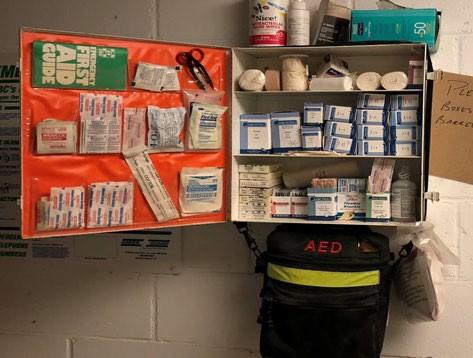 Volunteer Safety Meeting/TrainingNMHLL will hold a mandatory safety meeting for all volunteers in the league. The meeting will review:Mandatory reporting requirementsInjury reporting requirementsConcussion awarenessFirst aid/AED locationsCode of conductNMHLL Safety Meeting will take place on April 13th at 10AM at the North Manchester clubhouse.NMHLL will coordinate a league-wide CPR/AED/First Aid training for all interested and qualified volunteers through a local Safe Sport network provider. NMHLL will cover the cost of the training. There will be 2 training dates offered.Coaching clinicsNMHLL will conduct coaching clinics to provide skill-level appropriate training for coaches This training will includeSafety requirements/rule/regulationsHow to conduct practices and clinicsProper mechanics to avoid injuryField preparation and clean upPositive coaching techniquesCoaches Corner:The league will maintain a resource on the website to provide access at all times to information pertinent to the safety of players.Concussion AwarenessSafeSportAccident/Incident reportingCode of conductWarm up/Cool down activities to prevent injuriesPositive Coaching Alliance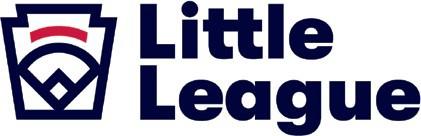 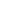 LITTLE LEAGUE® CHILD PROTECTION PROGRAMOVERVIEWThe safety and well-being of all participants in the Little League® program is paramount. Little League promotes a player-centric program where young people grow up happy, healthy, and, above all, safe. Little League does not tolerate any type of abuse against a minor, including, but not limited to, sexual, physical, mental, and emotional (as well as any type of bullying, hazing, or harassment). The severity of these types of incidents is life-altering for the child and all who are involved.The goal of the Little League Child Protection Program is to prevent child abuse from occurring through an application screening process for all required volunteers and/or hired workers, ongoing training for its staff and volunteers, increased awareness, and mandatory reporting of any abuse. Little League is committed to enforcing its Child Protection Program, as highlighted below under “Enforcement.”Local Little League programs should establish a zero-tolerance culture that does not allow any type of activity that promotes or allows any form of misconduct or abuse (mental, physical, emotional, or sexual) between players, coaches, parents/guardians/caretakers, spectators, volunteers, and/or any other individual. League officials must remove any individual that is exhibiting any type of mental, physical, emotional, or sexual misconduct and report the individual to the authorities immediately.Little League continues to keep up-to-date with all of its safety policies and procedures within the Child Protection Program, including adherence to the youth protection standards of SafeSport and USA Baseball’s Pure Baseball program. The Child Protection Program provides the resources necessary for a local league Board of Directors to successfully fulfill its requirements.FEDERAL LAW PROTECTING YOUTH INVOLVED IN OUR PROGRAMSIn 2018, the “Protecting Young Victims from Sexual Abuse and SafeSport Authorization Act of 2017,” also known as the SafeSport Act, became Federal Law. This national law increases the standard of care and makes it a crime for an individual involved in a national governing body sports organization, including Little League, to ignore, or not report to law enforcement, any reasonable suspicion of an act of child abuse, including sexual abuse, within 24 hours. The law applies to all employees, volunteers, or hired workers of Little League and makes all indicated Little League individuals mandatory reporters in the eyes of the law.All chartered Little League programs must adhere to the following requirements:Conduct annual background checks on volunteers and hired workers. Prohibit anyone with any offenses that would disqualify them as a participant in any Little League activity.Report Child Abuse, including sexual abuse involving a minor, to the proper authorities within 24 hours.Adopt a policy that prohibits retaliation against “good faith” reports of child abuse.Adopt a policy that limits one-on-one contact with minors without being in an observable and interruptible distance from another adult.Volunteers and/or hired workers who have contact with minors are strongly encouraged to complete the Abuse Awareness Program training, provided by USA Baseball, or comparable training.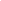 CHILD PROTECTION PROGRAM DEFINITIONSDefining child abuse is the first step in battling it. Child abuse can take several different forms, and it is important to understand what is considered child abuse and other terms that are mentioned throughout the Child Protection Program.Abuse or Neglect: The Federal Child Abuse Prevention and Treatment Act (CAPTA) (42 U.S.C.A §5106g), as amended by the CAPTA Reauthorization Act of 2010, defines child abuse and neglect as, at a minimum, “any recent act or failure to act on the part of a parent or caretaker which results in death, serious physical or emotional harm, sexual abuse or exploitation;” or “an act or failure to act which presents an imminent risk of serious harm.”Different types of Child Abuse or NeglectNeglect is the negligent failure of a minor’s caretaker to provide adequate food, clothing, shelter, medical care, or supervision which threatens harm to a minor’s health, safety, or welfare.Physical Abuse is any non-accidental, intentional, deliberate act that results in physical injury.Emotional and Psychological Abuse is any act that diminishes the sense of identity, dignity, and self-worth by humiliation, intimidation, verbal assault, and emotional deprivation.Sexual Abuse is any type of maltreatment, violation, or exploitation that refers to the involvement of the child in sexual activity to provide sexual gratification or financial benefit to the perpetrator.Bullying is the intentional, repetitive harmful act, words, and behavior that makes the victim feel hurt, scared, and/or ashamed. Bullying can also be an imbalance of real or perceived power between the bully and the victim. Different types of bullying include but are not limited to, physical bullying, verbal bullying, emotional bullying, harassment, and hazing.Grooming is the process where an individual creates a relationship with a minor or the minor's family to gain trust so he or she can take advantage of a minor for a sexual purpose.Child/Minor: Any individual who is younger than age 18 or who is not an emancipated minor.Little League Programs and Activities: Any games, practices, tournaments, approved activities, and approved special games are considered Little League programs and activities.Little League Volunteer or Hired Worker: Refers to any person in the organization who provides regular service to the league and has contact with minors: coaches, managers, the Board of Directors, program workers, coaches, bus and carpool drivers, maintenance workers, or anyone that has repetitive access to or contact with players or teams.VOLUNTEER APPLICATION PROCESSWith the above definitions, we have a better understanding of child abuse, which will prevent potential child abusers from entering the ranks of Little League. Another aspect of prevention is screening all applicants who wish to be a manager, coach, member of the Board of Directors, and any other person, volunteer, and/or hired worker who provides regular services to the league and/or has repetitive access to or contact with players or teams.Little League requires a five-step process for selecting individuals to fill any of the above positions:Application — All local leagues are required to use the Little League Official Volunteer Application for all managers, coaches, members on the Board of Directors, and any other person, volunteer, and/or hired worker who provides regular service to the league and/or has access to minors. The Little League Official Volunteer Application is available through the JDP Quick App, for leagues that utilize Sports Connects or online at LittleLeague.org/BackgroundChecks. The applicant must also submit a government-issued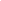 photo identification card (e.g. driver’s license) for the league to verify that the information on his/hervolunteer application is correct (e.g. spelling of the name, address, date of birth, etc.). The completed volunteer application enables the local Little League program to run and review a background check.Background Check — An annual background check, in compliance with Little League Regulation I(c) 8 and 9, is required to be conducted on every individual before the applicant assumes any of his/her duties for the current season. The background check must, at a minimum, meet the standard of a nationwide criminal search, a national sex offender registry search and a review of the U.S. Center for SafeSport’s Centralized Disciplinary Database and the Little League International Ineligible list. The criteria for exclusion are detailed below. Information regarding free background check services is available at LittleLeague.org/BackgroundChecks.Interview — The applicant must be interviewed by an approved board member, and if selected to participate, should be educated on the position regarding Little League’s Child Protection Program and their role in the protection of minors in the program. They should also be aware that as a volunteer, they are a mandatory reporter per the SafeSport Law.Reference Checks — A minimum of three reference checks must be completed by an approved board member before a new volunteer is allowed participation in a Little League program. All information from reference checks should be documented, dated, and signed by the leader conducting the reference check. Reviewing the reference check is important to determine if any information from the reference differs from what is represented on the volunteer application and/or during the review. It is not required to conduct reference checks on returning volunteers and/or hired workers.Exclusion of Certain Individuals — No local league shall permit any person to participate in any manner whose background check reveals a conviction for, guilty plea, no contest plea, or admission to any crime involving or against a minor. An individual is also prohibited from participating as a volunteer or hired worker if they appear on the U.S. Center for SafeSport’s Centralized Disciplinary Database and/or Little League International Ineligible List. A local league may prohibit any individual from participating as avolunteer or hired worker if the league deems the individual unfit or inappropriate to work or volunteer. If a potential volunteer appears on the National Sex Offender Registry, the league must contact the Security Manager at Little League International (570-326-1921) before appointing the volunteer to participate in any capacity in the league. The Security Manager will advise of the next steps and provide assistance to the decision-maker in the process.BACKGROUND CHECK PROCESSPer Little League Regulation 1(c) 8 & 9, every individual is required to complete a volunteer application every year before the applicant assumes any of his/her duties for the current season. The individual is required to consent to a background check during the volunteer application process. The local league Board of Directors must conduct, review, and verify that the background check process is completed.Little League provides every league up to 125 free background checks through our preferred background check provider, JD Palatine (JDP). JDP offers a quick and easy option for potential volunteers to complete their volunteer application and a background check in the same process - the JDP QuickApp. In order to use this tool, the League Official only needs the potential volunteer's full name and email address. The League Official then inputs the potential participant’s information into the JDP platform, which automatically sends an email to the potential participant with a secure link to the Little League Official Volunteer Application in order for them to submit their own information for a background check.For leagues that utilize Sports Connect, there is an additional opportunity for potential volunteers to conduct the Official Little League Volunteer Application and background check in one platform. Sports Connect and JDP are integrated together to provide a process for the league officer to review and approve a potential volunteer directly in the Sports Connect platform. For more information on how a league can utilize the Sports Connect/JDP Integration, visit LittleLeague.org/JDPSC.Local Little League programs should conduct a background check which is concurrent with the Little League International fiscal year, October 1 to September 30. The background check must, at a minimum, meet the standard of a nationwide criminal search, a national sex offender registry search, and a review of the U.S. Center for SafeSport’s Centralized Disciplinary Database and the Little League International Ineligible List. Background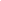 checks conducted by JDP for local little leagues include all of the required database searches. Local leaguesmay utilize other background check providers but will need to confirm the provider’s ability to satisfy all of the above requirements for a complete search, which may require contacting Little League International’s Security Manager to gain access to the Little League International Ineligible list.NOTE: Some states have enacted laws that require additional background check requirements that are different from or supplement those mandated by Little League. For additional information on state requirements,visit LittleLeague.org/StateLaws. Local leagues are required to satisfy both the state-specific requirements and the Little League requirements.The league’s Board of Directors must review the results of the background check with the Little League Official Volunteer Application and a government-issued photo identification card to verify that the information provided on both is identical (full name, DOB, and address). The league should confirm that the full legal name is correct (for example, John J Smith JR. not Johnny Smith). Some states and local counties only provide full legal name and DOB as identifiers for the National Criminal Database.Offenses that Prohibit ParticipationEnsuring the safety of players is the most important job of a Little League volunteer. Unfortunately, the reality is that there are individuals in this world who intentionally cause harm to minors. Prohibiting those individuals from participating is every Little League participant’s responsibility. The following offenses prohibit an individual from participating:Any charge, conviction, no contest plea or guilty plea, or admission to any crime involving or against a minor.An individual is listed on either of the U.S. Center for SafeSport’s Centralized Disciplinary Database and/or Little League International Ineligible List.If an individual has any charge, conviction, no contest plea or guilty plea, or admission to any crimes that are considered sexual in nature or listed on the National Sex Offender Registry, they must contact the Security Manager at Little League International (570-326-1921) before appointing the individual as a volunteer to participate in any capacity in the league.NOTE: If an individual involved with a league, or any activity of the Little League program, is under investigation for any type of child abuse, or has a pending charge against, or involving, a minor, they must be suspended until the outcome of the investigation or pending charges are complete and the allegations are resolved.If a local league becomes aware of information, by any means whatsoever, that an individual, including, but not limited to, volunteers, players, and hired workers, has been convicted of, pled guilty, pled no contest, or admitted to any crime involving or against a minor, the local league must immediately contact the applicable governmental agency to confirm the accuracy of the information before allowing the volunteer to participate in their position or per their Little League Constitution suspend the volunteer until the information is received and reviewed.PROPERLY HANDLING SENSITIVE DOCUMENTSIt is necessary to require the volunteers and/or hired workers to complete a volunteer application and consent to a background check, but the local Little League program also has due diligence to protect the information that is provided. To protect the privacy of volunteers and others, the following best practices have been established:The local League President shall only share, on a need-to-know basis, any personal, non-public record or information contained in the volunteer application or attached documents, with other League Officers to make personnel decisions.If a league is utilizing the JDP QuickApp, the records of a volunteer will remain on the JDP Portal as long as the local league is an active user with JDP. If a league is still utilizing paper Volunteer Applications, the league must adhere to the following protocol: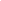 The local League President must maintain the record of a volunteer in a locked, secured location for at least two (2) years after the volunteer is no longer in the league. When it comes time to dispose of these records, they must be shredded or confidentially destroyed, as they contain sensitive personal information. All actions concerning these records must comply with any applicable laws.If a local Little League Board of Directors has records utilized for reviewing a potential volunteer’s background check, they must maintain these records the same length of time that the league maintains the volunteer’s application. The records must be maintained in a locked and secured area, such as the League President’s home, and not in a clubhouse or similar public facility. The record must also be properly shredded or confidentially destroyed when it is time to dispose of the records.MANDATORY REPORTING OF CHILD ABUSEWhen an allegation of abuse is made against a Little League volunteer, the organization must protect the child from any further potential abuse by keeping the alleged abuser away from all children in the program until after the incident is reported to one or more of the below outlets and completely investigated.The Path ForwardAll league must annually require all individuals who complete the volunteer application form to complete an Abuse Awareness Training provided by USA Baseball or comparable training. Training and Education are important tools in the prevention of abuse. Commencing with the 2024 season, all individuals who complete the volunteer application for a league must annually complete Abuse Awareness Training. This includes anyone who wishes to be a manager, coach, member of the Board of Directors, volunteers and any other person, who provides regular services to the league and/or has repetitive access to or contact with players or teams. Continuing EducationAs part of creating a player-centric environment, each local league should also provide ongoing education to its members beyond the minimal required training. Each league should create a program within its league to keep parents, volunteers and players informed in all aspects of player protection and safety. The league is responsible for verifying that each required individual has completed the training by obtaining certificates of completion from each individual and retaining a copy of the certificate. The training must be completed on or after October 1 of each year to be considered valid for the upcoming season.Investigating Suspected AbuseOnce a report of abuse has been made, the league should promptly notify the alleged abuser that they are temporarily suspended until the investigation is completed. Little League urges local leagues to work with a lawyer who can advise them about the rights of an alleged abuser. If the investigation substantiates the allegations, the local league must assure that the individual will not have any further contact with the children in the local league.All information and statements received from the parties involved with the incident (suspect, victim, witness, etc.) must be passed on to the proper authorities as explained below. Local Little League officials should not attempt to investigate suspected abuse. Let law enforcement and child services professionals conduct the investigation.ReportingChild abuse laws vary from state to state, but federal law establishes a nationwide standard of duty to report suspected child abuse. Any individual who participates in the league must report suspected child abuse, including sexual abuse, within 24 hours to the proper authorities. If a case of abuse is suspected within a league, it must be reported to the appropriate child services organizations and/or local law enforcement, as well as their League President and District Administrator. REMEMBER: If you or someone else is in immediate and serious danger, you should call 911.After making a report to law enforcement, individuals may also consider contacting one of the following organizations for additional support:U.S. Center for SafeSportThe National Center for Missing and Exploited Children’sThe Childhelp National Child Abuse HotlinePlease note that these organizations are not affiliated with Little League International and the information shared has been approved by these organizations.Failure to ReportAn individual who is required, but fails to report suspected child abuse, is subject to criminal and civil penalties. If allegations of abuse are made against an individual in the league, the local league must take steps to assure that the individual will not have any further contact with the children in the local league.Post-ReportingWhile allegations of abuse are under investigation or if criminal charges are pending, the league must promptly notify the individual that he/she is suspended until the matter is resolved by an external investigation or through the court system. While an individual is suspended, he/she may not volunteer in any local league activity.If the allegations of abuse against an individual are substantiated, the local league must notify the individual that he/she is terminated from their position and may no longer volunteer for Little League in any capacity. The Board of Directors should communicate with the members of their local league about the termination.After reporting to the correct enforcement agencies, the local Board of Directors should also contact Little League International’s Security Manager at 570-326-1921.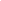 Suspending/TerminatingIf there are any allegations against an individual in the league, the local league must take the next step and assure that the individual will not have any further contact with the children in the local league. Little League urges local leagues to work with an attorney who can advise them about the rights of an accused abuser.SuspendingIf there are any type of allegations against an individual, the league must promptly notify the alleged abuser that they are suspended until the end of an external investigation.TerminatingIf the allegations are substantiated, the local league must notify the alleged abuser that they are terminated from their position. The league’s Board of Directors should then communicate with the members of their local league about the termination. (see below)IMPORTANT: If an individual is suspended, this information is not necessary to report to the Little League Security Manager, but assistance, in terms of best practices, is available. If a league has banned, or will ban, an individual from their league, they must report this to Little League International Security Manager.Communication from the LeagueThe local league’s Board of Directors must be prepared to contact parents if a substantiated abuse allegation is made against a volunteer or participant within their league. The league must remember that both parties (suspect and victim) have privacy rights. The league must only provide a public record, without any commentary, about an arrest that involves claims of child abuse. Do not violate the privacy rights of individuals in your state, however, Little League parents do have a right to public records. Public records are documents received from a governmental body/agency that are available to the general public (i.e. police or sheriffs records, court records, a statement from the arresting police department). If a league is contacted by the media, assistance is available by contacting the Little League International Security Manager or the Little League International Communications department. Additional tips on how to handle crisis communications can also be found on Little League University.NON-RETALIATION FOR REPORTINGA local league may not retaliate against any individual within the league who makes a good faith report of suspected abuse, even if the allegation is later determined to be unsubstantiated. Reporters of abuse cannot be afraid to come forward in cases where he/she either has firsthand knowledge of or a good faith belief that abuse has occurred, even if there is a possibility that the report is wrong. The local league should encourage all individuals in the league to be vigilant and observant in regard to the safety and protection of the children in the league. Many states provide immunity to those who report suspected child abuse in “good faith.”APPROPRIATE ONE-ON-ONE INTERACTION GUIDELINESAn adult participant should not allow themselves to be alone with a minor (who is not their child) and should always position themselves in an area where they can be observed by others. Minors must always be supervised by appointed volunteers and/or hired workers who have completed the mandated background check. If an adult participant finds himself or herself alone with a child, he or she should remedy the situation by removing themselves to an area within an observable and/or interruptible distance of another adult over the age of 18.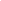 Practices or gamesEncourage the Buddy System: There is safety in numbers. Encourage players to move about in groups of two or more children of similar age, whether an approved adult is present or not. This includes travel, leaving the field, or using the restroom areas. It’s far more difficult to victimize a child if they’re not alone. If an approved adult must accompany a minor to another location, a minor of the same age or another approved adult should accompany them. All interactions between minors and adults should be observable and within an interruptible distance of another adult.Shower and Toilet Facilities: Most Little Leaguers® can use toilet facilities on their own, so there should be no need for an adult to accompany a child into restroom areas. However, there can sometimes be special circumstances under which a child requires assistance to use the toilet facilities. For example, within the Tee Ball and Challenger divisions, there may be a need for adult assistance, but there should still be adequate privacy for that child and there must be another approved adult who is within an observable and/or interruptible distance from you and the child you are assisting. Again, the “buddy system” should be utilized in instances like this.Access to Certain Facilities: Little League volunteers and/or hired workers must not allow any minors to enter an unsecured area without reviewing the area first. Controlling access to areas where children are present, such as the dugout or locker rooms, protects them from potential abuse and/or harm by outsiders. It’s not easy to control the access of large outdoor facilities, but visitors could be directed to a central point within the facility. Individuals should not be allowed to wander through the area without the knowledge of the Little League approved individuals.Proper Supervision: Minors must always be within the visual contact of an approved volunteer and/or hired workers when outside to verify that they are not approached by a stranger or an individual who is not permitted near the minors. Also, this helps to verify that the minors are participating in safe activities. If you cannot see a player, then they are not being properly supervised. Adults should still respect the minor’s privacy in shower and toilet facilities as outlined above.TransportationRooming: Players must room with players of the same age and gender when traveling overnight for Little League-approved tournaments. Girls’ rooms should not be adjacent to boys’ rooms, and rooms should not have adjoining access, either between children or children and adults.Car Safety: When traveling in a vehicle with minors, adults must have at least two minors in the vehicle at all times.Rides: Children dropped off too early or picked up late are potential targets. Little League parents and volunteers should be encouraged to pick up and drop off on time. Little League encourages talking to the youth participating in our program about safety issues. Children should be warned about the risk of strangers and how to avoid accepting rides from anyone that was not pre-arranged by their parent/legal guardian. Children should also be told to always tell someone if they’re approached by a stranger for any reason, even if it seems innocent, like to help the stranger find a pet. If a player is left unattended after a practice/game by their parent or guardian, the coach or manager must ask another approved adult to stay behind to wait for the parent/guardian.Physical ContactPhysical contact between volunteers and/or hired workers with minors should be very limited. Some examples of appropriate physical touch should be limited to high fives or administering appropriate first aid.PROHIBITIED ONE-ON-ONE INTERACTION GUIDELINES
To minimize the chance of an individual’s opportunity to groom or abuse a player, the league must adopt a one-on-one policy relating to the interactions between a player and any adult volunteer of the league during the league’s programs and activities. The League should adopt a policy prior to the start of the season and provide a copy to all volunteers within the league. At a minimum the policy should include the following: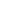 A Volunteer’s interactions with players must be observable and interruptible by another adult.A minor athlete will not be left unattended or unsupervised at any time. The minor athlete should alwaysbe within the sight of an approved adult volunteer.Volunteers are prohibited from contacting players directly through social media or electronic communication unless another adult volunteer or the player’s parent/legal guardian is copied.Volunteers or hired workers are prohibited from being alone with minor athletes unless:There is an emergency.There is written permission from the minor athlete’s parent/legal guardian.The volunteer or hired worker is the minor athlete’s parent/legal guardian, sibling, or personal care assistant.Volunteers or hired workers should not interact one-on-one with unrelated minor athletes in settings outside the regular scope of the official Little League program (e.g. the volunteer’s home, a restaurant, a vehicle, personal communication including electronic communication).Minor athletes may not reside with unrelated volunteers or hired workers for the purpose of participation qualification.NOTE: If a volunteer is in a position where he/she is left alone with a player, they should not leave the child so long as the volunteer has exhausted all of the options above to comply with the guidelines of the policy. Likewise, if a child is injured and must be transported to a hospital, urgent care, or treatment center, the volunteer should not leave the child alone if all options have been exhausted to comply with the policy in an emergency where medical treatment is necessary.TRAINING AND EDUCATION TO PREVENT CHILD ABUSEEducation is an important tool for both Little League children and volunteers. It empowers them to recognize potentially compromising situations, and it places a barrier between abusers and their victims. Here are a few education tools and prevention suggestions for our Little League volunteers, hired workers, and children.Training: Training is strongly encouraged for all Little League participants, including players. Little League has Abuse Awareness training videos available to all Little League individuals through USA Baseball’s Pure Baseball initiative and the SafeSport Organization. The free Abuse Awareness for Adults courses provides resources to create a positive and safe environment for all athletes, coaches, parents, legal guardians, umpires, and spectators by understanding how to recognize misconduct and abuse of all types. Topics covered include how to identify and report incidents and what abuse awareness policies should be in place. The free Abuse Awareness for Minors course provides resources to identify what abuse is and what to do if someone is being abused.Pure Baseball Abuse Awareness Training (for both adults and players)SafeSport Reporting TrainingPlease note that these organizations are not affiliated with Little League International and the information shared has been approved by these organizations.Meet with Volunteers: Since Little League is a volunteer-led program, our membership changes from year to year. It is important to hold regular meetings in which both volunteers and parents can talk about child abuse and ask questions. The Child Protection Program and Policy should be reviewed with participants annually. Since Little League could not exist without the time and effort from volunteers and parents, it is important to communicate directly with the volunteers. For that reason, the Little League Child Protection Program should be freely copied and distributed to all adults in the local league.Make Our Position Clear: Little League has a clearly defined policy for dealing with child abuse. Make adults and minors aware that Little League will not tolerate child abuse in any form. Suspected abuse must be reported and retaliation for good faith reporting is prohibited.Stress the Role of Adults: Minors should be encouraged to take an active role in protecting themselves, but the responsibility for ensuring their safety ultimately rests with the adults. We can identify potentially uncomfortable situations, for ourselves, as well as for children. The welfare of our Little Leaguers is the highest priority in any situation.Participate in ASAP: More than 90% of leagues in the United States participate in the A Safety Awareness Program (ASAP). Basic safety procedures can help in the identification and prevention of child abuse. Leagues can also include their own additional best practice to prevent child abuse in their league’s ASAP program. One of the requirements for the ASAP program is to properly distribute the plan, which should incorporate the Little League Child Protection Program as well.Provide Additional Resources: Many organizations will gladly assist our efforts to protect our young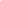 people, several of which are listed below. Feel free to provide the name of the below organizations andthe websites to parents, volunteers hired workers, umpires, as well as minors.SafeSportUSA Baseball- Pure BaseballNational Center for Missing and Exploited Children American SPCCo Please note that these organizations are not affiliated with Little League International and the information shared has been approved by these organizations.BULLYING AND EMOTIONAL WELLNESSLittle League is focused on the total well-being of our players. Any type of bullying can have serious effects on players. Anyone who engages in harassment, in any form (verbal, physical, cyber, etc.), or commits violence or acts of intimidation shall be prohibited from participating in Little League. This applies to player-to-player, adult-to- player, player-to-adult, and adult-to-adult interactions. We strive to have a safe and encouraging environment at all Little League functions.The following types of behavior will not be accepted in the Little League culture:Physical Bullying: Hitting, pushing, shoving, punching, strangling, hair-pulling, stealing, excessive tickling, or any other deliberate and inappropriate touching.Verbal Bullying: Hurtful, deliberate name-calling, banter, taunting, intimidating, threatening, gossiping, and teasing.Emotional Bullying: Rejection, terrorizing, extorting, humiliating, blackmailing, rating/ranking of personal characteristics, such as race, disability, ethnicity, or perceived sexual orientation, manipulating friendships, isolating, and peer pressure.Social/Cyber Bullying: Deliberately excluding, alienating, ignoring, spreading rumors, impersonation, inappropriate photographs, video shaming, and hacking social media accounts.Harassment: Harassment includes bullying and all of the actions listed above, as well as subjecting someone to unwanted sexual advances, involving physical contact or explicit written or verbal language.Hazing: An initiation, ritual process involving different types of harassments that intentionally humiliates the individual or a group.Creating a Player-Centric EnvironmentBoth children and adults may experience frustration at times. It is important to recognize when a person needs to take a break from activities to calm down. Adult volunteers and hired workers should never escalate a situation when someone is upset. Instead, they should attempt to de-escalate any stressful situation.Little League recommends that local leagues create and issue a “Code of Conduct” that is upheld by players, managers, coaches, board members, umpires, other volunteers, and parents. This should be reviewed each season to establish a safe environment for everyone involved with the local Little League season.If an individual (player, volunteer, or parent) feels they are stressed out and cannot handle the situation, they should remove themselves from the area until the issue is de-escalated. These situations might include:A coach screaming at an umpire - the game should be paused until the coach and umpire can remove themselves until the issue is de-escalated.A player getting emotional about a bad play and starts to break down on his teammates - The coach should remove the player from the dugout until he can resolve the issue.A parent in the crowd that does not agree with the placement of their child in the lineup/field - A volunteer should remind the parent about respecting the game and ask them to step away or to respect the coach’s decision.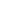 Create a positive area for players to enjoy the game by implementing a “Cheer Only Zone” at the field to removethe negativity for players. Leagues can utilize training tools for their board members on how to implement a positive coaching experience through:Positive Coaching Alliance (“PCA”)PCA offers resources for coaches, parents, athletes, and leaders to make better athletes and better people. As young people return to playing sports after going through the trauma of being away from school, friends, and sports due to the coronavirus, we need to make sure our coaches are equipped with the skills to deal with their social and emotional needs.Live Like SamLive Like Sam supports youth from diverse backgrounds to develop a healthy sense of self- identity, character, purpose, and connection to the community by fostering positive well-being through educational programming and mental fitness initiatives. Live Like Sam aims to help individuals and their families thrive by empowering and championing youth development. We believe that social and emotional conditioning gives young adults the tools to positively impact their lives, the lives of others, and to succeed in life.Please note that these organizations are not affiliated with Little League International and the information shared has been approved by these organizations.APPLICABILITYThe Child Protection Policy and the elements of the broader program apply to anyone who has any involvement in a local Little League program, as well as anyone who participates in Little League-approved programs and activities, including, but not limited to, Boards of Directors, volunteers, managers, coaches, umpires, spectators, players, and hired workers who provide regular services to the league and/or have repetitive access to or contact with players or teams. Anyone with questions on who the Child Protection Policy applies to should contact the Security Manager at Little League International.ENFORCEMENTLocal leagues should establish a culture that does not allow any type of activity that promotes or allows any form of mental, physical, emotional, or sexual misconduct behavior between players, coaches, parents, volunteers, hired workers, and any other individual. League officials must remove any individual that is exhibiting any type of mental, physical, emotional, or sexual misconduct and report the individual to the authorities immediately.Any violations of the policies set forth herein may result in the suspension or revocation of the local league’s tournament privileges and/or charter by action of the Charter or Tournament Committees in Williamsport, Pennsylvania.PO Box 16031Hooksett, NH 03106https://www.nmhll.com/nmhll@yahoo.com2024 North Manchester-Hooksett Board of Director Contacts2024 North Manchester-Hooksett Board of Director Contacts2024 North Manchester-Hooksett Board of Director Contacts2024 North Manchester-Hooksett Board of Director Contacts2024 North Manchester-Hooksett Board of Director Contacts2024 North Manchester-Hooksett Board of Director Contacts2024 North Manchester-Hooksett Board of Director Contacts2024 North Manchester-Hooksett Board of Director ContactsPosition(s)NameEmailPhonePresident John Kneelandjfk1970@comcast.net603-828-1022Vice President Tiffany Faulhefertfaulhefer@gmail.com978-394-9295Secretary Kathleen Murphykathleenmurphy333@gmail.com603-540-0563Safety Officer Matthew Faulhefermfaulhefer@gmail.com603-892-6899Player Agent Scott Evanssevans@nhoc.com603-320-2900Treasurer Eric Nelsonecnelson04@comcast.net603-289-2044Fundraiser Director Tiffany Faulhefertfaulhefer@gmail.com978-394-9295Volunteer Coordinator Tiffany Faulhefertfaulhefer@gmail.com978-394-9295Equipment Director Marcus Lucemarcusnhc1@yahoo.com603-493-3201Field Director Coby Doddcobydodd@gmail.comSchedule Director Sean Jordanseapjordan@yahoo.com603-231-9741Sponsor Director Mike Daveydavey32383@yahoo.com603- 234-2689Coaching Coordinator Sean Jordanseapjordan@yahoo.com603-231-9741Web Director Lance Murphymurphylm1218@gmail.com216-647-4809Umpire Director Matt Murphycanonmurphy1@gmail.com603-391-8407Member's at Large John Wardjward@wardlawnh.com603-616-7945Member's at Large Rich Hebertheebs8@hotmail.com603-315-8080